UNIVERZITA J. SELYEHO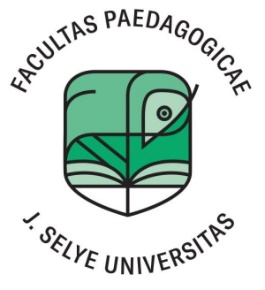 Dodatok č. 1SMERNICA DEKANA č. 1 /2021O PROCESOCH VNÚTORNÉHO SYSTÉMU KVALITY PEDAGOGICKEJ FAKULTY UNIVERZITY J. SELYEHOEv. č. 7183/4050/2021/PF/UJSKOMÁRNO 2022Čl. 1Smernica sa mení a dopĺňa nasledovne: V úvode sa číslo „268/2018“ nahrádza číslom „269/2018“.Článok 2, odsek 1: Slovo „odsekoch“ sa nahrádza slovom „bodoch“ a slovo „článku“ sa nahrádza slovami „odseku článku 2“.Článok 6, odsek 3: Slovo „odsekoch“ sa nahrádza slovom „bodoch“.Článok 8, odsek 4, bod gSlová „rektorovi požiadať SAAVŠ o“ sa nahrádzajú slovami „vedeckej rade fakulty schváliť“.Článok 9, odsek 6Slovo „odseku“ sa nahrádza slovom „bodu“ a slová „schválenia žiadosti o zmenu garanta SAAVŠ“ sa nahrádzajú slovami „zapojenia vedeckej rady fakulty“.Príloha č. 2V prílohe č. 2. slová „SAAVŠ (žiadosť o zmenu garanta)“ sa nahrádzajú slovami „Schválenie zmeny garanta vo VR fakulty“ a zoznam skratiek sa doplní slovami „VR – vedecká rada“.Čl. 21. Tento dodatok bol prerokovaný na zasadnutí Akademického senátu PF UJS dňa 09. 03. 2022.2. Tento dodatok bol schválený na zasadnutí Vedeckej rady PF UJS UJS dňa 16. 03. 2022.3. Tento dodatok nadobúda platnosť a účinnosť dňom schválenia vo Vedeckej rade PF UJS. V Komárne, 16. 03. 2022Dr. habil. PaedDr. Kinga Horváth, PhD.                                                                                  dekan PF UJS